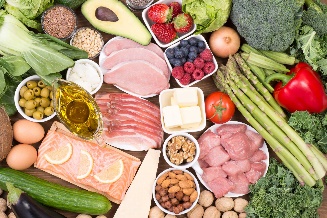 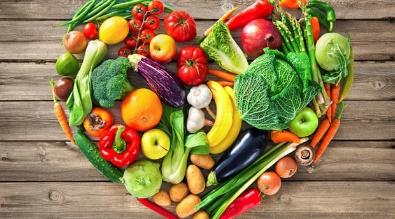 Consider which meal was:Best value for money? __________________________________Most convenient? _____________________________________When would you be most likely to use a ready meal? _______________________________________________________________When would you be most likely to cook this meal from scratch?______________________________________________________________________________________________________Ready mealCooked from scratchTime taken to prepare and cookCostAppearance/10/10Taste/10/10